Светлов М.А.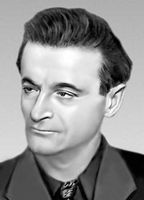 Светлов Михаил Аркадьевич (1903 - 1964), поэт. Родился 4 июня (17 н.с.) в Екатеринославе в бедной еврейской семье. Окончил высшее начальное училище. Первая мировая война, Октябрьская революция, гражданская война не дали возможность продолжить образование. Светлов вступает в комсомол, идет на защиту своего города в составе 1-го Екатеринославского территориального пехотного полка и в течение нескольких месяцев участвует в боях. Затем переезжает в Харьков, где работает в отделе печати ЦК комсомола Украины. Здесь была издана первая книга его стихов "Рельсы" (1922). В 1922 вместе с поэтом М. Голодным приезжает в Москву, литературная жизнь которой захватывает молодых поэтов. В 1926 выходит книга стихотворений "Ночные встречи". В Москве он учится на рабфаке, затем на литературном факультете 1-го МГУ, в Высшем литературно-художественном институте им. В. Брюсова, где познакомился с Э. Багрицким, дружба с которым продолжалась долгие годы. Талант М. Светлова проявился в полную силу в стихах о гражданской войне. В 1926 была написана знаменитая "Гренада", которую Маяковский читал наизусть на своих концертах; в 1930-е был создан другой шедевр поэта - "Каховка". Оба стихотворения стали песнями и приобрели редкую популярность. Спустя годы "Песня о Каховке" прошла по дорогам Великой Отечественной. В середине 1930-х Светлов обращается к драматургии: "Глубокая провинция" (1935), "Сказка" (1939), "Двадцать лет спустя" (1940). В годы войны Светлов был военным корреспондентом газеты "Красная звезда" на Ленинградском фронте. В 1942 пишет поэму "Двадцать восемь". Громадную популярность получило стихотворение "Итальянец" (1943). Фронтовые впечатления отразились в пьесе "Бранденбургские ворота" (1946). После войны он был самым любимым профессором в Литинституте. Ему не разрешали выезжать за границу, ссылаясь на то, что он пьет и что у него нет "международного опыта". Светлов горько пошутил: "Однажды я был за границей - вместе с Красной Армией дошел до Берлина". Побывав в Гренаде, в которую поэт так и не попал, в 1966 году я привез в Москву горсть красноватой гренадской земли на могилу Светлова и смешал ее с землей русской. В стихах заключенного Вадима Попова мне попались такие строки: "Спросил его опер: "Скажи, на хрена сдалась тебе, как ее, эта... Грена..." Повыпали зубы средь каторжной мглы и мертвые губы шепнули: "Колы..." Грустно. Светлова не арестовали, но колымский ледяной холод проникал всюду - даже за казавшийся уютным столик в "Национале", где Светлов сиживал с таким же, как он, неарестованным арестантом эпохи - Ю. Олешей. После значительного перерыва появился сборник стихов "Горизонт" (1959) и последняя книга поэта - "Охотничий домик" (1964). 28 сентября 1964 М. Светлов скончался в Москве. Чемпион легкого веса в поэзии. "Улыбка недремлющим красноармейцем стоит, охраняя поэму мою",- писал он. Улыбка действительно его хранила и позволяла под своим прикрытием писать и печатать весьма грустные стихи: "Мы покинули в детстве когда-то нашу родину - наш инкубатор. Наш извилистый путь устремлен непосредственно в суп и бульон". Пожалуй, самый талантливый из первого поколения так называемых комсомольских поэтов. ГРЕНАДА Мы ехали шагом, Мы мчались в боях,И "Яблочко"-песню Держали в зубах.Ах, песенку эту Доныне хранитТрава молодая -Степной малахит.Но песню иную О дальней землеВозил мой приятель С собою в седле.Он пел, озирая Родные края:"Гренада, Гренада, Гренада моя!"Он песенку эту Твердил наизусть...Откуда у хлопцаИспанская грусть?Ответь, Александровск, И, Харьков, ответь:Давно ль по-испански Вы начали петь?Скажи мне, Украйна,Не в этой ли ржиТараса ШевченкоПапаха лежит?Откуда ж, приятель,Песня твоя:"Гренада, Гренада,Гренада моя"?...1926